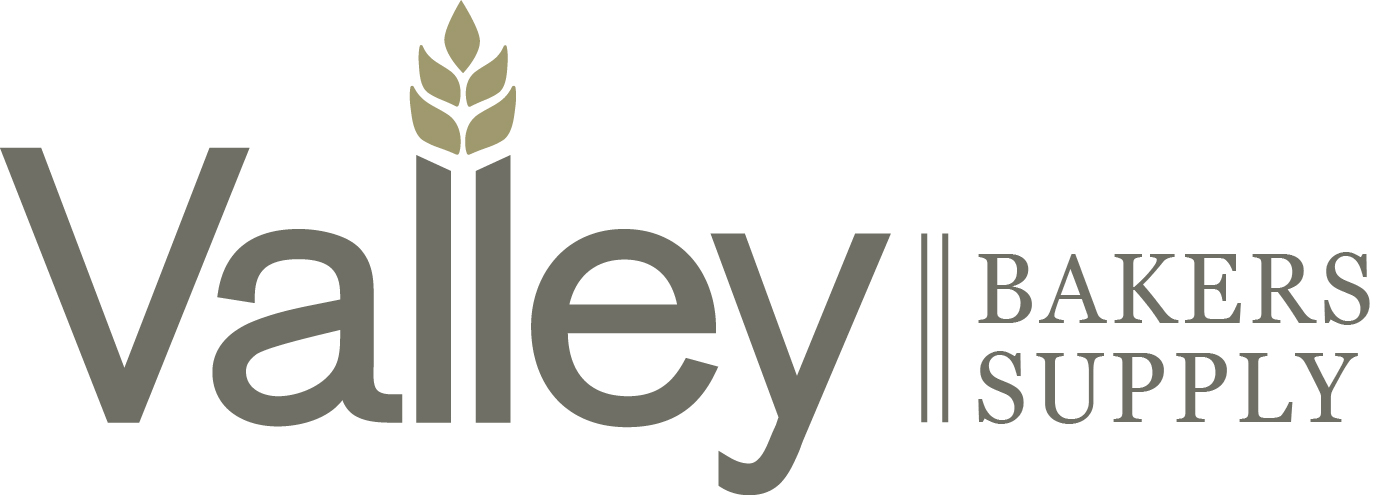 New Vendor ApplicationThank you for your interest in becoming a vendor to Valley Bakers Cooperative Association.    We currently serve over 1200 customers and members throughout Wisconsin and the UP of Michigan.   These customer and members span 7 different target markets from retail bakeries to in-store bakeries and delis to institutional accounts to industrial manufacturers.   Valley Bakers continuously strives to provide the highest level of quality products, competitive pricing, and service to our membership and ask the same from our vendors.   Please ensure you are prepared to meet the financial obligations necessary to introduce and support your line.Support ConsiderationsOngoing Marketing RebateProduct SamplesVBCA Food Shows and EventsCustomer Ad SupportSales MeetingsSales Work-withsVendor InformationCOMPANY INFORMATIONCompany NameDBA Company NameAddress Line 1Address Line 2CityStateZip CodePRODUCT INFORMATIONCategory of products?(Dropdown Box?)Does your packaging have UPC or EAN?Shipping temperature?Storage temperature?Shelf life from date of production?How do you display code date?Shelf life guarantee at time of arrival?Current distribution in WI and UP of MIREMIT TO INFORMATIONAddress line 1Address line 2CityStateZip CodeTelephone numberFax numberACCOUNTING INFORMATIONA/R contact nameA/R contact email addressA/R contact telephone numberA/P contact nameA/P contact email addressA/P contact telephone numberPayment termsTaxpayer identification numberExemption status – If exempt, please provide W-9TRANSPORTATION INFORMATIONPhysical pickup addressCityStateZip CodeContact nameContact telephone numberAppointment requiredHours of operationPallet exchange / Price per palletYour information will be reviewed by our Purchasing Manager and Buyer of your category and will schedule a meeting if your company and products are being considered.If approved, you will be asked to sign our standard NonDisclosure Agreement prior to any meeting.   